Конспектвідкритогоуроку – казкизматематики,проведеногов 2 класі                                                                              Вчитель: Чуба П.Я.                                                2010                                                БілаТема: Закріплення  додавання і віднімання двоцифрових чисел без переходу через десяток. Мета: вправляти учнів у додаванні і відніманні двоцифрових чисел без переходу через десяток під час обчислення виразів та розв’язування задач; удосконалювати навички роботи  з тестами, вміння працювати самостійно, в парах ; розвивати математичну мову, логічне мислення; виховувати бажання піклуватися про старших людей, почуття взаємодопомоги.Обладнання: презентація « Казкових героїв», макети « сонце – променів» , предметні малюнки, індивідуальні картки, геометричні фігури.Тип уроку: Урок  - казка.                                Хід урокуІ. Організаційний момент. Привітання учнів. Звучить музика.Доброго дня, сонце.Доброго дня,друзі.Доброго дня, казко.Доброго дня усім!ІІ. Повідомлення теми і мети уроку.Діти, сьогодні ми проведемо незвичайний цікавий урок – урок-подорож у математичну казку, на якому будемо вправлятися у додаванні і відніманні двоцифрових чисел без переходу через десяток,розв’язувати складені задачі, обчислювати вирази,працювати індивідуально, в парах. До нас на урок має завітати героїня казки Червона Шапочка. Вона перед святом Миколая хоче відвідати свою бабусю, але боїться, щоб у лісі з нею не трапилось ніякого лиха, тому просить у вас допомоги.Якщо ми будемо уважними і добре працюватимемо, то виконаємо всі завдання віз червоної шапочки, - тоді ніякої небезпеки  не будуть їй загрожувати.План нашої мандрівки:«Розумова розминка»Зупинка « Обчислювальна»Зупинка « Задачна»Зупинка « Геометрична»Зупинка  « Спостережувальна»Зупинка « Підсумкова»ІІІ. Робота над темою урокуЗупинка « Розумова розминка»Ось виглянуло ясне сонечко з-за хмар і кинуло свої промінчики на парти. Щоб воно довше світило і гріло, потрібно написати математичний диктант.найбільше одноцифрове число;найменше двоцифрове число;число, яке передує числу 83;число, яке на 1 більше за 39;записати числа, в яких 3 дес.,4 од.;різницю чисел 60 і 10суму чисел 50 і 10Від смужки завдовжки 48 см відрізали 5 см. Якої довжини стала смужка?9,10,82,40,34,80,50,60,43.На які розрядні  доданки можна розкласти число 43?Але раптом сонечко закрили темні хмари. Щоб їх розігнати,потрібно виконати певні завдання.Обчислення граф – схем.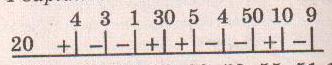 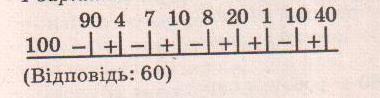 Розходячись,  хмари кинули, чарівні сніжинки. Щоб їх розтопити, потрібно вставити потрібні числа в пусі клітинки.70 - … = 50                               30 +….. = 80… + 13= 25                               53 + … = 55Поки ми виконували завдання, випав легенький сніжок, і бідним зайчикам нема що їсти. Ми їм допоможемо, коли правильно роздамо морквинки.Гра « Роздай зайчикам морквинки»11                     25                        85  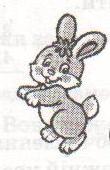 78                          68                         38      71+14                               55+25                         67-42                               7+31  40+28                                  45-34Коли зайчики їдять морквинки, ми розв’яжемо задачі.На  ковзанці було 11 дітей: кілька хлопчиків і 3 дівчинки. Скільки хлопчиків було на ковзанці?(8)Дідусь спіймав 8 рибок, а внук – на 3 рибки більше. Скільки рибок спіймали вони разом?(19)В саду росло 50 яблунь, груш і вишень, з них 20 яблунь і стільки ж груш. Скільки вишень росло в саду?     ( 10)Червона Шапочка несла бабусі пиріжки. Йдучи слизькою  стежкою, вона впала і розсипала їх. Бабуся любить пиріжки з сиром і з маком. Щоб допомогти дівчинці позбирати пиріжки, потрібно обчислити вирази.Самостійна робота ( індивід. завдання )1 в з сиром                                         2 в  з маком24+12 = 36                                   35-12 =2356-30=26                                      85-3=8254-24=24                                     75+14=89Зупинка « Обчислювальна»По дорозі Червону шапочку зустріла Лисичка і звалиться, що вона  добре вміє обчислювати приклади. Перевірте , чи правильно вона виконала завдання.Виписати неправильно розв’язані приклади і розв’язати їх.ДІВЧАТА                                       ХЛОПЧИКИ37+22=59                                     76-34=23 ( 42)24 + 5 = 28 (29)                          90-40=5059-46=68(13)                             64+20=8118-15=13(3)                               32+47=77(79)Робота з тестами (  індивід. завдання )                                             Тест1.Число,що складається  з 8 дес. І 9 од. записують як:               А) 98;                       б) 80;                  в) 892. Число 49  можна замінити виразом:              А) 40 + 9 ;         б) 49+9;            в) 49- 93. Яке з чисел при лічбі стоїть між 39 і 41:             А) 40;           б)  39               в) 424.Яке з чисел найменше:            А) 18;              б) 80;            в)8;5. 28 + 20=          А) 28                б) 30            в) 486.Кравчиня з одного куска тканини витратила 12 м , а з другого -  на 4 м менше. Скільки  метрів тканини витратила кравчиня?         А) 28 м;              б) 20м;            в) 8мФізкультхвилинка . Під  музику « Морозець» з імітацією рухів.Зупинка « Задачна»У дівчинки було 54 марки про птахів і 21 марка про звірів. Їй подарували ще 12 марок. Скільки марок стало у дівчинки?Аналіз задачі:Чи можемо зразу дати відповідь на питання?Чому?Як можемо дізнатися?За допомогою якої дії?Що ще сказано про марки?Якщо ми дізналися скільки марок було, то можемо тепер дізнатися, скільки їх стало?За допомогою якої дії?Який план розв’язування задачі ( коментовано)Робота в парах. ( індивідуальні картки)В Андрія було 39 копійок. Мати дала йому ще 40 к. На купівлю зошита він витратив 55 копійок. Скільки копійок залишилося в  Андрія?1) 39+40=79(к.)2) 79 – 55 =24(к.)2.На одній полиці лежало 43 книги, а на другій  - 35 книг. 20 книг видали дітям. Скільки книг залишилося на двох полицях?43+35=78(кн.) – було;78-20=58(кн..) – залишилося.Для годівлі кролів хлопчик заготовив 43 кг сіна, моркви – на 32 кг  більше, ніж  сіна, а буряків – на 21  кг менше, ніж моркви. Скільки  кілограмів буряків заготовив хлопчик для кролів???1)43+32=75(кг) – моркви;2)75-21=54(кг)  - буряків.4.Марійка засушила  21 листок дуба і  35 листків клена. 12 листочків вона подарувала  подрузі. Скільки листочків залишилося у  Марійки?1)21+35=56(л.) – було;2)56-12=44(л.) – залишилось.Зупинка « Геометрична»Ми підійшли майже до будиночку, де живе бабуся, а біля нього страшний вовк. Щоб його обминути, треба сказати:Скільки на малюнку трикутників, квадратів, прямокутників?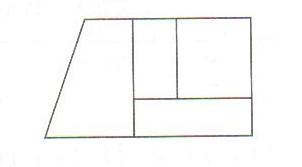 Щоб ввійти в будинок, треба обчислити периметр даних фігур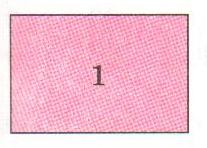 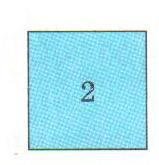 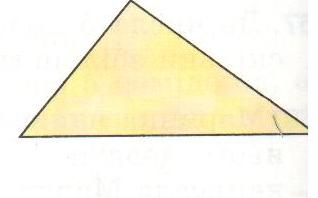 Зупинка « Спостережувальна»Логічні задачіІз за  куща стирчать 12 вушок. Там заховались зайчики. Скільки зайчиків заховалось?     (6)Надійка гостювала в бабусі 4 дні, а її брат Сашко 2 тижні. Хто з дітей довше гостював у бабусі. На скільки днів довше?        ( на 10 днів)Дівчинка  несла морквинки в торбинці. Вовк приказав її роздати 6 морквинок 6 зайчикам так, щоб одна залишилась в торбинці. Як дівчинка роздала морквинки? ( одну з торбиною)Зупинка « Підсумкова»Червона Шапочка йдучи по лісу, збирала квіточки. І ось вона побачила і зірвала незвичайну « чарівну квітку». Щоб її зірвати і подарувати бабусі, потрібно відповіси правильно на запитання. Конкурс « Мозковий  штурм».Які числа називаються  двоцифровими?Скільки сантиметрів містить 1 дм?Скільки днів у тижні?Скільки хвилин  у годині?Скільки  копійок у гривні?Що таке периметр?Як називається фігура в якій 3 вершини, 3 сторони, 3 кути?Молодці» Ось і внучка з вашою допомогою нарешті підійшла до будиночку бабусі, і зможе тепер поспілкуватися з нею, допомогти їй по господарству і пригостити гостинцями.Заходить Червона Шапочка.Звучить пісня «Червоної Шапочки»Добрий день маленькі друзіВ гості я прийшла до вас.Звусь я Шапочка ЧервонаПро це знає увесь клас.Лісом я отам блукалаІ почула голоси.Й математику цікавуХочу вчити, як і ви.А-а там усі цифри такої висоти,А-а   можна ними полічити пиріжки.А-а  і від’ємники  й  доданки,А-а і трикутники  й квадрати,А- а та на це ти не зважай,А-а математику вивчай.На уроці є в нас гості,Є шановні вчителі,Щиро ми їх тут вітаєм ,У Білому, у селі.Дякуємо вам ми дуже,Що прийшли ви у наш клас.Ми старалися всі дуже, щоб цікаво було в нас.А-а там усі цифри такої висоти,А-а   можна ними полічити пиріжки.А-а  і від’ємники  й  доданки,А-а  і трикутники й квадратиА- а та на це ти не зважай,А-а математику вивчай.Нагородження дітей чарівною квіткою із словом« Молодець»